Mateřská škola Svitavy, Větrná 11Větrná 655/11568 02 Svitavy, LányŠKOLNí řád Určeno pro:  všechny zaměstnance mateřské školy, zákonné zástupcePočet stran: 11Počet příloh: 	Účinnost od: 1.9.2013Všeobecná ustanoveníŠkolní řád upravuje podrobnosti k výkonu práv a povinností zákonných zástupců dětí (rodičů) a pověřených osob v Mateřské škole Svitavy, Větrná 11 a podrobnosti o pravidlech vzájemných vztahů se zaměstnanci školy. Obsah školního řádu je vymezen zákonem č. 561/2004 Sb. (školským zákonem), ve znění pozdějších předpisů, vyhláškou č. 14/2005 Sb. o předškolním vzdělávání a její novelizací vyhláškou č. 43/2006 Sb., vyhláškou č. 214/2012 Sb - ve znění pozdějších předpisů a dalšími souvisejícími normami, např. zákonem č. 258/2000 Sb. o ochraně veřejného zdraví - ve znění pozdějších předpisů a vyhláškou č. 107/2005 Sb., o školním stravování - ve znění pozdějších předpisů.Organizace provozu mateřské školyI. Přijímací řízeníDítě do mateřské školy přijímá na základě písemné žádosti rodičů a potvrzení dětského lékaře o zdravotním stavu ředitelka mateřské školy. Žádost o přijetí dítěte do MŠ si rodiče mohou vyzvednout v mateřské škole případně stáhnout ze stránek  www.materinky.svitavy.czTermín přijímacího řízení na následující školní rok stanoví ředitelka po dohodě se zřizovatelem. O termínu je veřejnost informována prostřednictvím zpravodaje „Naše město“,  internetových stránek, plakátů.O zařazení dítěte rozhoduje ředitelka školy, která vydá rozhodnutí o přijetí či nepřijetí dítěte ve správním řízení a to do 30 dnů po podání žádosti. Písemné rozhodnutí o nepřijetí se předá zákonným zástupcům. Seznam přijatých dětí bude zveřejněn na budově školy pod číselnými kódy.  Pro všechny přijaté děti se stanovuje zkušební dobu tří měsíců. Ředitelka přijímá děti do MŠ  na základě kritérií zpracované školou o přijetí dětí do MŠ. Přednostně jsou přijímány děti v posledním roce před zahájením školní docházky.Do třídy se zpravidla zařazují děti smyslově, tělesně a duševně zdravé, starší 3 let.Do třídy se mohou zařazovat i děti mladší 3 let ( na základě vyjádření pediatra, nelze -li zařadit dítě do jiného zařízení) a děti zdravotně znevýhodněné, postižené na základě písemného vyjádření školského poradenského zařízení – PPP, SPC, příp. dětského lékařeO zařazení dětí do „Ozdravného pavilonu“  rozhoduje ředitelka na základě žádosti zákonného zástupce dítěte, vyjádření pediatra, dětského alergologa  aj. odborného lékaře.Zápis dětí do mateřské školy na následující školní rok probíhá v dubnu nebo květnu, v tom kalendářním roce, ve kterém následující školní rok začíná. Děti mohou být do mateřské školy přijímány i v průběhu školního roku, pokud se uvolní místo. Mateřská škola může přijmout pouze dítě, které se podrobilo stanoveným pravidelným očkováním, má doklad, že je proti nákaze imunní nebo se nemůže očkování podrobit pro trvalou kontraindikaci.Po rozhodnutí o přijetí  dítěte se rodiče  dostaví do mateřské školy na informativní schůzku, vyzvednou si k vyplnění Evidenční list dítěte, dokumenty týkající se přijetí dítěte do MŠ, získají  informace o organizaci a provozu mateřské školy, domluví si průběh adaptace a konkrétní nástupní termín dítěte do mateřské školy.II. Docházení dětí k předškolnímu vzdělávání        Dohoda mezi zákonným zástupcem a ředitelkou školy pro stanovení pravidel   docházky dítěte do mateřské školyNa základě vyhlášky č. 214/2012 Sb., kterou se mění vyhláška č. 14/2005 Sb.,   o předškolním vzdělávání a právní úpravy školského zákona v § 34 odst. 9 bude   písemně uzavřena dohoda mezi zákonným zástupcem a ředitelkou školy, která   zastupuje mateřskou školu.Docházení dětí k předškolnímu vzděláváníPodle § 1 odst. vyhlášky č. 14/2005 Sb., o předškolním vzdělávání, ve znění pozdějších předpisů ředitelka MŠ stanoví při přijetí se zákonným zástupcem dny docházky dítěte a délku jeho pobytu v MŠ.Mateřskou školu navštěvují děti zdravé po stránce fyzické i psychické a bez vnějších známek akutního onemocnění. Zdravotní stav dítěte konzultuje pedagogická pracovnice se zákonným zástupcem po příchodu dítěte do MŠ. Zákonný zástupce je povinen hlásit výskyt infekčního onemocnění v rodině a veškeré údaje o zdraví dítěte.Před nástupem i při nástupu dítěte do mateřské školy je nabízen individuálně přizpůsobený adaptační režim po dohodě s učitelkami na třídách. Rodič se může zúčastnit vzdělávání se svým dítětem v průběhu dne (ranní výchovné činnosti, pobyt na zahradě), pokud je to pro adaptaci dítěte přínosné a pokud to dovolují podmínky třídy ( po domluvě s učitelkou).Každé dítě má v MŠ svoji značku, kterou používá po celý školní rok.Dítě, které začíná MŠ navštěvovat, by mělo samostatně chodit – nepoužívat kočárek, umět držet lžíci a jíst lžící, pít z hrníčku nebo sklenice, samostatně používat WC umývat se, nenosit pleny, umět smrkat, nepoužívat dudlík, má se snažit samo oblékat a nazouvat obuv.Rodiče v součinnosti se školou pomáhají vést děti k samostatnosti při stolování, sebeobsluze, hygieně, uklízení hraček, oblékání a obouvání, vedou děti k používání kapesníku. Pomáhají škole při vytváření základních společenských návyků u dětí. Ukončení docházky dítěte do mateřské školyNa základě žádosti (oznámení) o ukončení docházky dítěte zákonným zástupcem.Ředitelka školy může po předchozím upozornění písemně oznámeném zákonnému zástupci dítěte rozhodnout o ukončení předškolního vzdělávání, jestliže:dítě bez omluvy zákonného zástupce do mateřské školy po dobu delší než dva týdny nedocházízákonný zástupce dítěte závažným způsobem opakovaně narušuje provoz mateřské školyv průběhu zkušebního pobytu dítěte v MŠ - na základě doporučení lékaře nebo školského poradenského zařízenízákonný zástupce opakovaně neuhradí úplatu za vzdělávání dítěte v MŠ nebo úplatu za školní stravování ve stanoveném, nebo dohodnutém náhradním termínuIII. Platby v mateřské školeÚplata za vzděláváníÚplata za předškolní vzdělávání je stanovena na 400,-  Kč měsíčně, je pro rodiče povinná a je nedílnou součástí rozpočtu mateřské školy. Opakované neuhrazení této platby v mateřské škole je považováno za závažné porušení provozu mateřské školy a v konečném důsledku může být důvodem pro ukončení docházky dítěte do mateřské školy (zákon 561/2004 Sb., školský zákon, § 35, odst. 1 d).V době hlavních prázdnin je škola uzavřena vždy jeden měsíc a v  této době je stanovena úplata ve výši 0,- Kč.Vzdělávání v posledním ročníku MŠ, tj. děti, kterým je v daném roce šest let, se poskytuje předškolní vzdělávání po dobu 12 měsíců bezúplatné (školský zákon, § 123 odst.2)V případě omluvené nepřítomnosti dítěte v MŠ v délce celého kalendářního měsíce a na základě žádosti zákonného zástupce je stanovena výše úplaty  ve výši  2/3 základní částky za kalendářní měsíc, což činí 260 Kč.O osvobození v konkrétních případech rozhoduje ředitelka mateřské školy (školský zákon, § 123).O snížení nebo prominutí úplaty, zejména v případě dětí se sociálním znevýhodněním nebo se zdravotním postižením rozhoduje ředitel školy.V souladu s § 6 odst.6 vyhlášky č.14/2005 Sb.ve znění pozdějších předpisů je osvobozen od úplaty:
1. Osvobozen od úplaty bude zákonný zástupce dítěte, který pobírá opakující se dávku pomoci v hmotné nouzi. 2. Zákonný zástupce nezaopatřeného dítěte, pokud tomuto dítěti náleží zvýšení příspěvku na péči.3. Rodič, kterému náleží zvýšení příspěvku na péči z důvodu péče o nezaopatřené dítě. 4. Fyzická osoba, která o dítě osobně pečuje a pobírá dávky pěstounské péče  a tuto skutečnost prokáží ředitelce školy.Rodiče, kterých se týká osvobození, podají v mateřské škole žádost o osvobození  a prokáží tuto skutečnost  potvrzením o přiznání sociálního příplatku v originální podobě.Úplata za školní stravování dětíVýše stravného je stanovena ve směrnici o úplatě mateřské školy.Způsob platby:Při přijetí stanoví ředitelka mateřské školy po dohodě se zákonným zástupcem dítěte způsob a rozsah stravování. Rozsah stanoví tak, aby se dítě, je-li v době podávání jídla přítomno v mateřské škole, stravovalo vždy. Neplatí pro děti s lékařem ordinovanou dietou.  Všechny platby probíhají bezhotovostně na účet školy u ČSOB Svitavy. V ojedinělých případech platby probíhají hotovostně ( nemá- li rodina účet u bankovního ústavu). Úplata za předškolní vzdělávání je placena bezhotovostně spolu s platbou za stravování dítěte příkazem k úhradě z účtu plátce a to k 25 dni předcházejícího měsíce. Pokud dítě z důvodů nepředpokládané nemoci nelze včas odhlásit, mohou si rodiče pro stravu přijít pouze první den této nepřítomnosti do 12,00 hod., déle se nesmí jídlo schovávat a je z hygienických důvodů zlikvidováno. IV. Evidence dítětePři nástupu dítěte do MŠ předají rodiče třídní učitelce Evidenční list dítěte, ve kterém bude vyplněno: jméno a příjmení dítěte, rodné číslo, státní občanství a místo trvalého pobytu, dále jméno a příjmení zákonného zástupce, místo trvalého pobytu a adresa pro doručování písemnost a telefonické spojení.Zdravotní stav dítěte a potvrzení o pravidelném očkování doplní dětský lékař, a to před nástupem dítěte do mateřské školy.Při nástupu dítěte do MŠ rodiče poskytnout údaje o dítěti do školní matriky /viz evidenční list/ a průběžně nahlašují učitelce každou změnu /adresa trvalého bydliště, telefonní čísla i v souvislosti se změnami zaměstnání, zdravotní pojišťovny, případného rozvodu a po něm vzniklé vztahy zákonného zástupce vůči dítěti apod./.Informace o dětech jsou důsledně využívány pouze pro vnitřní potřebu školy, oprávněné orgány státní správy a samosprávy a pro potřebu uplatnění zákona č. 106/1999 Sb., o svobodném přístupu k informacím.V. Provoz mateřské školyProvozovatelem školy je město Svitavy.Mateřská škola sídlí na ulici Větrná 655/11, Svitavy, kde je předškolní vzdělávání v šesti třídách. Odloučené pracoviště sídlí na ulici U Stadionu 528/15, Svitavy, kde je předškolní vzdělávání v jedné třídě.Provoz  mateřské školy i odloučeného pracoviště je od 6 do  16 hodin.Mateřská škola na ulici Větrná655/11 má svoji školní jídelnu, která  se řídí vnitřním řádem školní jídelny.Odloučené pracoviště na ulici U Stadionu 528/15 má zajištěný dovoz stravování ze IŠJ Svitavy, Milady Horákové 114, 56802 Svitavy.Provoz mateřské školy bývá přerušován v měsíci červenci nebo srpnu na dobu 4 týdnů. Omezení nebo přerušení provozu mateřské školy zveřejní ředitelka mateřské školy na přístupném místě ve škole zástupci dítěte nejméně 2 měsíce předem, dále pak zabezpečí pobyt dítěte v jiné mateřské škole. Pokud to není možné, vydá ředitelka zástupci potvrzení o omezení nebo přerušení provozu. Provoz mateřské školy  lze ze závažných důvodů a po projednání ze zřizovatelem omezit nebo přerušit i v jiném období. ( technické nebo organizační příčiny, které znemožňují řádné poskytování vzdělávání). Informaci o omezení nebo přerušení provozu zveřejní ředitelka školy na přístupném místě neprodleně poté, co o omezení nebo přerušení provozu rozhodne.V případě opakovaného vyzvedávání dítěte z MŠ po ukončení provozní doby, bude tato skutečnost oznámena oddělení péče o dítě a zřizovateli. O odchodech dětí po skončení provozu jsou vedeny záznamy. Rodičům může být stanovena úhrada nákladů za péči o dítě po skončení provozní doby MŠ. V případě, že nedojde k nápravě, bude tato skutečnost považována za porušení školního řádu a dle platných předpisů může dojít i k ukončení docházky dítěte do MŠ.Děti obvykle přicházejí  do mateřské školy do 8,15 hod., jinak  po dohodě s třídní učitelkou  podle aktuální potřeby rodičů kdykoliv.Zabezpečení budovy :budova se z bezpečnostních důvodů uzamyká od 8,15  hod do 11,30 hod a od 12,30 do 14,00 hod . V době uzamčení musí rodiče zvonit,chod školní jídelny se upravuje podle vnitřního řádu školní jídelny.rodiče přihlašují a odhlašují dítě den předem do 12,00 hodin (normování)při příznacích onemocnění dítěte v době pobytu v MŠ (teplota, zvracení, bolesti břicha apod.) jsou rodiče telefonicky informováni a vyzváni k zajištění další zdravotní péče o dítě)Učitelky odpovídají za děti od doby, kdy dítě převezmou od rodičů nebo jimi pověřených zástupců až do doby, kdy je opět rodičům nebo zástupcům předají. Předávací zónu tvoří vstup z šatny do třídy. Pokud se  rodiče  nechají zastupovat, sdělí tuto informaci na předepsaném formuláři, písemně nebo v Evidenčním listě vedení MŠ a třídní učitelce. Toto potvrzení má platnost na celou dobu  pobytu dítěte v mateřské škole.Všechny děti v mateřské škole jsou pojištěny proti úrazům a nehodám v době pobytu dítěte v MŠ a při všech činnostech a akcích MŠ organizovaných. (pojišťovna Kooperativa )Učitelka neručí za případné poškození nebo ztrátu cenných věcí, např. zlatých předmětů a hraček přinesených z domova. Stejně tak neručí za případné ušpinění oblečení dětí. Pro pobyt v MŠ je vhodné dětem poskytnout přiměřené oblečení a obuv, zejména pro pobyt venku, pro výtvarné a pracovní činnosti.VI. Zajištění bezpečnosti a ochrany zdraví dětíPedagogický pracovník odpovídá dle školského zákona za bezpečnost dětí od okamžiku, kdy mu zákonný zástupce osobně předá dítě a to až do doby, kdy si opět dítě osobně vyzvedne. Nestačí dítě doprovodit pouze k vchodu do MŠ, že už dojde. V takovém případě by MŠ nenesla odpovědnost za bezpečnost.Dítě lze vydat též zákonným zástupcem pověřenou osobu, a to na základě formuláře Zmocnění k odvádění dítěte pověřenou osobou, který vyplněný odevzdá škole. Rodiče jsou si tímto vědomi, že podle § 9 zákona č. 40/1964 Sb (občanský zákoník), mají nezletilí způsobilost jen k takovým právním úkonům, které jsou svou povahou přiměřeně rozumové a volní vyspělosti odpovídají jejich věku. Toto zvážení je plně v pravomoci zákonného zástupce dítěte, které vyplývá z titulu odpovědnosti zákonného zástupce dítěte, posouzení je nutné nejen v případě nezletilé osoby, ale i v případě zmocňuje-li zdravotně oslabenou osobu. Platnost zmocnění je omezeno na období jednoho školního roku,V době, kdy zákonný zástupce nebo jím pověřená osoba převezme dítě do své péče, plně zodpovídá za bezpečnost dítěte ve všech prostorách MŠ, tedy i na zahradě /při použití herních prvků, skluzavek, při jízdě na kolečkových bruslích apod/.  Na základě jednotného výchovného působení školy a rodiny je třeba, aby zákonní zástupci respektovali u svých dětí dodržování školou stanovených pravidel chování ve všech prostorách MŠ /poučení dětí, vlastní příklady, upozornění na negativní jevy, které by mohly dětem škodit, nebo ublížit …/.Z bezpečnostních důvodů nedávejte dětem řetízky, korále a jiné přívěsky, pozor na drobné hračky a předměty, kdy hrozí polknutí předmětů dítětem.Při zajišťování akcí školy rozhodne ředitelka o počtu pracovníků tak, aby byla zajištěno vzdělávání  dětí, jejich bezpečnost a ochrana zdraví.Bezpečnost v naší mateřské škole je zajištěna překrýváním služeb pedagogických pracovníků. S dětmi jsou na vycházce vždy dvě pedagogické pracovnice. Při nepřítomnosti některé učitelky zastoupí určená provozní zaměstnankyně.Plavecký výcvik je ošetřen vnitřním předpisem“ Pokyn ředitelky školy pro provázející pedagogy na plavecký výcvik.“ S Plaveckou školou je sepsána smlouva.Pobyt venku, návštěva dopravní hřiště, tělocvičny a výletů ošetřen vnitřním předpisem.Solné jeskyně zajišťuje – asistentka ozdravného pavilonu za doprovodu pedagogické pracovnice.Jakékoliv  projevy diskriminace, nepřátelství nebo násilí jsou v MŠ nepřípustné a snažíme se jim předcházet.V případě úrazu postupujeme podle BOZP, rodiče obdrží od ředitelky školy formulář k pojistné události. Pojištění se vztahuje na všechny akce pořádané školou.  Úraz dítěte se hlásí elektronickou poštou ČSI.Nastane-li úraz, je pedagogická pracovnice povinna ihned zajistit prvotní ošetření dítěte, v případě nutnosti i následné lékařské vyšetření či ošetření. Bezprostředně ohlásit úraz zákonnému zástupci dítěte a nadále postupuje podle vyhlášky č. 64/2005 Sb., o evidenci úrazů dětí, ve znění pozdějších předpisů.Školním úrazem je úraz, který se stal dítěte při výchově a vzdělávání a při činnostech, které s nimi přímo souvisejí. Výchovně vzdělávací činností je účast dětí při výchovné a vzdělávací práci školy, ve škole od vstupu dětí do prostor školy až do odchodu z nich a každá činnost vyplývající z přímé souvislosti s ní.Školním úrazem je rovněž úraz, který se stal dětem při akcích konaných mimo školu, organizovaných školou a uskutečňovaných za dozoru pověřené osoby. Jedná se zejména o úrazy dětí na vycházkách, výletech, exkurzích.Ostatní úrazy jsou evidovány v knize úrazů, která je v ředitelně školy.Hlavní  lékárna je umístěna v hospodářské budově u kuchyně.Všechny lékárny jsou pravidelně doplňovány proškolenými zdravotnicemi. Jsou vybaveny podle traumatologického plánu.Učitelky nesou odpovědnost za dodržování hygieny, přiměřeného větrání, vhodné oblečení dětí ve třídě i venku. Dbají na dodržování pitného režimu dětí, přizpůsobují délku pobytu venku daným klimatickým podmínkám (sluneční záření, vítr, mráz – do teploty ). Pokud to podmínky nedovolují, ven s dětmi nevychází.Do MŠ docházejí děti bez známek jakéhokoliv onemocnění, učitelky mají
právo v zájmu dítěte i v zájmu zachování zdraví ostatních dětí nepřijmout děti
nachlazené, příp. se známkami infekčního onemocnění. Rodiče jsou povinni
toto respektovat, případně informovat učitelku o zdravotních potížích nebo omezeních dítěte. Po nemoci jsou děti přijímány bez potvrzení od lékaře – potvrzení předkládají, pokud je k tomu osobně vyzve ředitelka školy (popř. její zástupkyně) z důvodů přetrvávajících příznaků onemocnění. Při zjištění teploty nebo jiných příznaků onemocnění dítěte během dne budou rodiče informováni telefonicky.Rodiče jsou povinni hlásit výskyt infekčního onemocnění v rodině, které by mohlo způsobit šíření infekčního onemocnění v dětském kolektivu včetně výskytu vší.Děti mají v MŠ k dispozici hygienické papírové kapesníčky.Děti chodí oblečeny přiměřeně ( spodní prádlo, jedno oblečení svrchní).Při pobytu venku děti mají účelné oblečení, nejsou oblečeny nadměrně!Dopolední pobyt venku je v rozsahu dvou hodin. Může být vynechán z důvodu mrazu  pod 10° C, deště, vichřice a inverze.Děti ze  z ozdravných tříd mají pobyt venku omezený v době pylové sezónyV mateřské škole dodržujeme  rozsah  i formu tělesného pohybu, každodenní cvičení, v případě pěkného počasí na školní zahradě.Denně provádíme zdravotně preventivní pohybové aktivity, dbáme na to, aby děti dýchaly nosem, měly čistý nos.Ve třídách respiriků je 2x týdně zařazeno rehabilitační cvičení a 1x týdně ozdravná flétna a dechová rehabilitace,  1 x ročně pobyt v solné jeskyniPravidelně provádíme vzdušné lázně při nižších teplotách.Ve třídách respiriků slouží k čistotě vlhkosti vzduchu pračky vzduch a therapieryDěti  jsou v dobře vyvětrané místnosti do 22° C.Infekční onemocnění epidemiologického rázu konzultujeme s HS Svitavy.V celém objektu MŠ je zákaz kouření dle zákona č. 379/2005 Sb. Ve znění pozdějších zákonů.VII. Obsah předškolního vzdělávání a ochrana před sociálně patologickými jevya  před projevy diskriminace, nepřátelství nebo násilíMateřská škola je druhem školy, předškolní vzdělávání zajišťují pedagogičtí pracovníci s odborným vzděláním.Vyučovacím jazykem je jazyk český.Vzdělávání v mateřské škole se uskutečňuje podle Školního vzdělávacího programu (dále ŠVP PV), který je zpracován podle podmínek školy a v souladu se státním Rámcovým vzdělávacím programem pro předškolní vzdělávání.ŠVP PV vydává ředitelka školy a je zveřejněn ve zkrácené formě na přístupném místě na jednotlivých třídách. Do ŠVP PV může každý nahlížet a pořizovat si z něj opisy a výpisky. Rodiče mohou na vyžádání ve třídách do třídního programu nahlížet.Hlavním prvkem ochrany před sociálně patologickými jevy je i výchovně vzdělávací působení na děti předškolního věku, zaměřené na zdravý způsob života. V rámci ŠVP jsou proto děti nenásilnou formou a přiměřeně k jejich věku a schopnostem pochopit a porozumět dané problematice seznamovány s nebezpečím drogové závislosti, alkoholismu, kouření, virtuální závislosti, patologického hráčství, vandalismu, kriminality a jiných forem násilného chování a jsou jim vysvětlována pozitiva zdravého životního stylu.Důležitým prvkem prevence v této oblasti je i vytvoření příznivého sociálního klimatu mezi dětmi navzájem, mezi dětmi a dalšími pracovníky školy, mezi pracovníky školy a zákonnými zástupci.MŠ má vytvořena pravidla soužití ve třídě, která slouží k vzájemné toleranci a jako ochrana a prevence vzniku sociálně patologických jevů, diskriminace, projevů nepřátelství nebo násilí.Škola je povinna oznámit orgánu sociálně-právní ochrany dětí obecního úřadu obce s rozšířenou působností skutečnosti, které nasvědčují tomu, že dítě je týráno nebo zanedbáváno.Všem osobám je v prostorách školy zakázáno užívat návykové látky, ve škole s nimi manipulovat. To neplatí pro případy, kdy osoba užívá návykové látky v rámci léčebného procesu, který jí byl stanoven zdravotnickým zařízením.VIII. Práva a povinnosti dětí a rodičů, vzájemné vztahy s pedagogyPředškolní vzdělávání zabezpečuje uspokojování přirozených potřeb dítěte.Rozvoj jeho osobnosti probíhá ve spolupráci rodiny a předškolního zařízení.Dítě má právo:aby mu byla společností poskytována ochrana, má právo na hru, odpočinek, svobodnou volbu činností a zdánlivou  nečinnost a soukromí,má právo na uspokojování svých individuálních fyzických, psychických a sociálních potřeb,má právo na vzdělání, v posledním ročníku MŠ na bezplatné vzdělávání,má právo svěřit se svým problémem,má právo být oslovováno tak, jak je zvyklé z domova,má právo na harmonický rozvoj v souladu se svým věkem a individuálními potřebami, schopnostmi a možnostmi,být respektováno jako jedinec ve společnosti (slušné zacházení, i když nemá pravdu, právo na přátelství, na respektování jazyka, barvy pleti, rasy či sociální skupiny),na emočně kladné prostředí a projevování lásky (právo žít s každým se svých rodičů, pokud by mu to neuškodilo, právo mít někoho, kdo se ho zastane, právo být s lidmi kteří ho mají  rádi, právo na pozornost a vedení ze strany dospělých, právo dostávat i projevovat lásku,...),být respektováno jako jedinec s možností rozvoje, který si chce potvrzovat svoji identitu (právo vyrůst v zdravého tělesně i duševně, právo být veden k tomu, aby respektoval ostatní lidi bez ohledu na rasu, náboženství, apod., právo rozvíjet všechny své schopnosti a nadání, právo hrát si, právo na soukromí.),být respektováno jako individualita, která si tvoří svůj vlastní život (právo ovlivňovat rozhodnutí, co se s ním stane, právo na chování přiměřené věku, právo být připravován na svobodu jednat a žít svým vlastním způsobem).Dítě má povinnost:respektovat a dodržovat společně dohodnutá pravidla, podřídit se v nezbytné míře omezením vyplývajících z nutnosti dodržovat v MŠ potřebný řád,chovat se k ostatním dětem ohleduplně, neubližovat, nebýt agresivní, nešikanovat, nediskriminovat,oznámit učitelce odchod ze třídy (WC, za rodiči do šatny..).Zákonní zástupci mají právo:na diskrétnost a ochranu informací, týkajících se jejich osobního a rodinného života,podílet se na dění v MŠ – spoluvytvářet, účastnit se, naplňovat a hodnotit vzdělávací programy, vstupovat do her a činností v průběhu celého dne,konzultovat výchovné i jiné problémy svého dítěte s učitelkou nebo ředitelkou školy, poradenská pomoc v otázkách výchovy i vzdělávání, logopedie (kontaktování odborníků – PPP,SPC),přispívat svými nápady a náměty k obohacení školního programu, být neprodleně informován o zdravotním stavu dítěte,projevit jakékoli připomínky k provozu MŠ, učitelce nebo ředitelce školypodněty a připomínky k hodnocení práce školy mohou zákonní zástupci podávat také prostřednictvím Schránky důvěry,požádat o individuální úpravu pravidel stanovených ve školním řádu MŠ.Zákonní zástupci mají povinnost:řídit se zákonem o rodině 91/1998 Sb.poskytnout škole nutné údaje pro školní dokumentacizajistit řádnou docházku dítěte dle platné vyhlášky., předat dítě do MŠ zdravé a v dohodnutém čase si je vyzvednoutomluvit a zdůvodnit nepřítomnost dítěteinformovat školu o změně zdravotní způsobilosti, zdravotních obtížíchuhradit úplatu ve stanoveném termínudodržovat školní řád, předpisy a pokyny k ochraně zdraví a bezpečnosti v MŠ.Spolupráce se zákonnými zástupciMŠ spolupracuje se zákonnými zástupci s cílem vyvíjet aktivitu a činnosti ve škole ve prospěch rozvoje dětí a prohloubení vzdělávacího a výchovného působení MŠ, rodiny a společnostipéče o dítě v MŠ navazuje velmi úzce na péči rodiny, přičemž škola respektuje výsostné a přednostní postavení rodiny ve výchově a péči o dítěUvítáme, když rodiče projeví zájem o dění a činnosti v naší škole a budou se aktivně podílet a účastnit života MŠO materiálním způsobu pomoci škole, spolupráce na zlepšení prostředí školy, popřípadě sponzorství se zákonní zástupci dohodnou na společných schůzkách  nebo individuálně s ředitelkou školyIX. Zacházení s majetkem školyChování dětí při zacházení s majetkem školy v rámci vzděláváníPo dobu vzdělávání při pobytu dítěte v MŠ zajišťují pedagogičtí pracovníci, aby děti zacházely šetrně s učebními pomůckami, hračkami a dalšími vzdělávacími potřebami a nepoškozovaly vybavení a majetek školy.Děti jsou pedagogickými pracovníky a zaměstnanci školy vedeny k ochraně majetku školy. V případě poškozování bude tato záležitost projednána s rodiči (zákonnými zástupci dítěte) a požadována oprava, náhrada škody v co nejkratším termínu.Povinnosti zákonných zástupců při zacházení s majetkem MŠ při jejich pobytu v zařízeníPo dobu pobytu v prostorách školy jsou zákonní zástupci povinni chovat se tak, aby nepoškozovali majetek školy a v případě zjištěni jeho poškození nahlásili tuto skutečnost neprodleně pedagogickému pracovníkovi školy.X. Závěrečné ustanoveníZaměstnavatel zabezpečí seznámení zaměstnanců s obsahem tohoto Školního řádu.S obsahem Školního řádu budou zákonní zástupci dětí seznámeni na první schůzce v září stávajícího roku.Školní řád bude vyvěšen na všech třídách v šatně dětí.Dodatky nebo změny Školního řádu mohou být provedeny pouze písemnou formou a před nabytím jejich účinnosti budou s nimi seznámeni všichni zaměstnanci MŠ a budou o  nich informováni rodiče dětí.Školní řád nabývá účinnosti  1. 9. 2013                                                                                     		Dana Brusenbauchová									       ředitelka školyMateřská škola Svitavy, Větrná 11Větrná 655/11568 02 Svitavy, Lány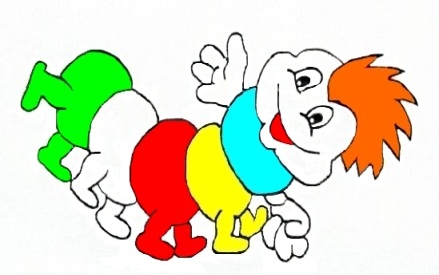 ŠKOLNÍ     ŘÁD